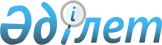 2019-2021 жылдарға арналған аудандық бюджет туралы
					
			Мерзімі біткен
			
			
		
					Түркістан облысы Төлеби аудандық мәслихатының 2018 жылғы 20 желтоқсандағы № 34/189-VI шешiмi. Түркістан облысының Әдiлет департаментiнде 2018 жылғы 28 желтоқсанда № 4865 болып тiркелдi. Мерзімі өткендіктен қолданыс тоқтатылды
      Қазақстан Республикасы 2008 жылғы 4 желтоқсандағы Бюджет Кодексінің 9 бабының 2-тармағына, 75-бабының 2 тармағына, "Қазақстан Республикасындағы жергілікті мемлекеттік басқару және өзін-өзі басқару туралы" Қазақстан Республикасының 2001 жылғы 23 қаңтардағы Заңының 6-бабының 1-тармағының 1) тармақшасына және Түркістан облыстық мәслихатының 2018 жылғы 12 желтоқсандағы № 33/347-VI "2019-2021 жылдарға арналған облыстық бюджет туралы" Нормативтік құқықтық актілерді тіркеу тізілімінде № 4843 нөмірімен тіркелген шешіміне сәйкес, Төлеби аудандық мәслихаты ШЕШІМ ҚАБЫЛДАДЫ:
      1. Төлеби ауданының 2019-2021 жылдарға арналған аудандық бюджеті 1, 2 және 3-қосымшаларға сәйкес, оның ішінд е 2019 жылға мынадай көлемде бекітілсін:
      1) кірістер – 21 220 468 мың теңге:
      салықтық түсімдер – 1 168 364 мың теңге;
      салықтық емес түсімдер – 24 657 мың теңге;
      негізгі капиталды сатудан түсетін түсімдер – 29 913 мың теңге;
      трансферттер түсiмi – 19 997 534 мың теңге; 
      2) шығындар – 21 230 507 мың теңге;
      3) таза бюджеттік кредиттеу – 7 575: 
      бюджеттік кредиттер – 7 575;
      бюджеттік кредиттерді өтеу – 0;
      4) қаржы активтерімен операциялар бойынша сальдо – 0:
      қаржы активтерін сатып алу – 0;
      мемлекеттің қаржы активтерін сатудан түсетін түсімдер – 0; 
      5) бюджет тапшылығы (профициті) – - 17 614 мың теңге;
      6) бюджет тапшылығын қаржыландыру (профицитін пайдалану) – 17 614 мың теңге:
      қарыздар түсімі – 7 575;
      қарыздарды өтеу – 3 775 мың теңге;
      бюджет қаражатының пайдаланылатын қалдықтары – 13 814 мың теңге.
      Ескерту. 1-тармақ жаңа редакцияда - Түркiстан облысы Төлеби аудандық мәслихатының 12.12.2019 № 47/256-VI шешiмiмен (01.01.2019 бастап қолданысқа енгiзiледi).


      2. 2019 жылы облыстық бюджетке аудандық бюджеттен жеке табыс салығынан 45,0 пайыз және әлеуметтік салықтан 50 пайыз мөлшерінде бөлу нормативтері белгіленсін.
      3. 2019 жылы облыстық бюджеттен аудандық бюджетке берілетін бюджеттік субвенциялардың көлемі – 11 527 826 мың теңге болып белгіленсін.
      4. Ауданның жергілікті атқарушы органының 2019 жылға арналған резерві 73 771 мың теңге сомасында бекітілсін.
      5. 2019 жылға арналған жергілікті бюджеттің атқарылуы процесiнде секвестрлеуге жатпайтын жергілікті бюджеттiк бағдарламалардың тiзбесi 4-қосымшаға сәйкес бекiтiлсiн.
      6. 2019 жылғы аудандық бюджеттен аудандық маңызы бар қала, ауыл, кент, ауылдық округ бюджеттеніне берілетін субвенциялар мөлшерінің бөлінуі 1 035 978 мың теңге сомасында 5- қосымшаға сәйкес бекітілсін, оның ішінде:
      Ленгер қаласы 299 744 мың теңге;
      Аққұм ауылдық округі 19 365 мың теңге;
      Алатау ауылдық округі 72 544 мың теңге;
      Бірінші Мамыр ауылдық округі 100 167 мың теңге;
      Жоғарғы Ақсу ауылдық округі 41 357 мың теңге;
      Зертас ауылдық округі 59 498 мың теңге;
      Кемеқалған ауылдық округі 27 202 мың теңге;
      Көксәйек ауылдық округі 141 386 мың теңге;
      Киелітас ауылдық округі 69 217 мың теңге;
      Қаратөбе ауылдық округі 50 964 мың теңге;
      Қасқасу ауылдық округі 56 680 мың теңге;
      Қоғалы ауылдық округі 54 834 мың теңге;
      Тасарық ауылдық округі 43 020 мың теңге.
      7. Бюджеттік инвестициялық жобаларды (бағдарламаларды) іске асыруға бағытталған бюджеттік бағдарламалар бөлінісінде 2019 жылға арналған аудандық бюджеттік даму бағдарламаларының тізбесі 6-қосымшаға сәйкес бекітілсін.
      8. 2015 жылғы 23 қарашадағы Қазақстан Республикасының Еңбек кодексінің 139 бабының 9 тармағына сәйкес, 2019 жылға ауылдық жерде аудандық бюджеттен қаржыландырылатын ұйымдарда жұмыс істейтін әлеуметтік қамсыздандыру, білім беру, мәдениет, спорт және ветеринария саласындағы мамандарға қызметтің осы түрлерімен қалалық жағдайда айналысатын азаматтық қызметшілердің айлық ақыларымен және мөлшерлемелерімен салыстырғанда кемінде жиырма бес пайызға жоғарылатылған лауазымдық айлық ақылары мен тарифтік мөлшерлемелер белгіленсін.
      9. "Төлеби аудандық мәслихат аппараты" мемлекеттік мекемесі Қазақстан Республикасының заңнамалық актілерінде белгіленген тәртіпте:
      1) осы шешімнің аумақтық әділет органында мемлекеттік тіркелуін;
      2) осы мәслихат шешімі мемлекеттік тіркелген күннен бастап күнтізбелік он күн ішінде оның көшірмесін қағаз және электронды түрде қазақ және орыс тілдерінде "Республикалық құқықтық ақпарат орталығы" шаруашылық жүргізу құқығындағы республикалық мемлекеттік кәсіпорнына Қазақстан Республикасы нормативтік құқықтық актілерінің эталондық бақылау банкіне ресми жариялау және енгізу үшін жолдануын;
      2) осы шешім мемлекеттік тіркелген күнінен бастап күнтізбелік он күн ішінде оның көшірмесін Төлеби ауданының аумағында таратылатын мерзімді баспа басылымдарында ресми жариялауға жолданылуын;
      3) ресми жарияланғаннан кейін осы шешімді Төлеби аудандық мәслихатының интернет-ресурсына орналастыруын қамтамасыз етсін.
      10. Осы шешім 2019 жылдың 1 қаңтарынан бастап қолданысқа енгізіледі. 2019 жылға арналған аудан бюджеті
      Ескерту. 1-қосымша жаңа редакцияда - Түркiстан облысы Төлеби аудандық мәслихатының 12.12.2019 № 47/256-VI шешiмiмен (01.01.2019 бастап қолданысқа енгiзiледi). 2020 жылға арналған аудан бюджеті 2021 жылға арналған аудан бюджеті 2019 жылға арналған жергілікті бюджеттің атқарылуы процесінде секвестрлеуге жатпайтын жергілікті бюджеттің бағдарламалардың тізбесі 2019 жылғы аудандық бюджеттен аудандық маңызы бар қала, ауыл, кент, ауылдық округ бюджеттеніне берілетін субвенциялар мөлшерінің бөлінуі Бюджеттік инвестициялық жобаларды (бағдарламаларды) іске асыруға бағытталған бюджеттік бағдарламалар бөлінісінде 2019 жылға арналған аудандық бюджеттік даму бағдарламаларының тізбесі
      Ескерту. 6-қосымша жаңа редакцияда - Түркiстан облысы Төлеби аудандық мәслихатының 12.12.2019 № 47/256-VI шешiмiмен (01.01.2019 бастап қолданысқа енгiзiледi).
					© 2012. Қазақстан Республикасы Әділет министрлігінің «Қазақстан Республикасының Заңнама және құқықтық ақпарат институты» ШЖҚ РМК
				
      Аудандық мәслихат

      сессиясының төрағасы

Қ. Кансейтов

      Аудандық мәслихаттың хатшысы

Н. Қойбағаров
Төлеби аудандық
маслихатының 2018 жылғы
20 желтоқсандағы № 34/189-VI
шешіміне 1 қосымша
Санаты
Санаты
Санаты
Атауы
Атауы
Сомасы, мың теңге
Сыныбы
Сыныбы
Сомасы, мың теңге
Кіші сыныбы
Кіші сыныбы
Кіші сыныбы
Сомасы, мың теңге
1. Кірістер
1. Кірістер
21220468
1
Салықтық түсімдер
Салықтық түсімдер
1168364
01
Табыс салығы
Табыс салығы
391221
2
Жеке табыс салығы
Жеке табыс салығы
391221
03
Әлеуметтік салық
Әлеуметтік салық
447717
1
Әлеуметтік салық
Әлеуметтік салық
447717
04
Меншікке салынатын салықтар
Меншікке салынатын салықтар
270424
1
Мүлікке салынатын салықтар
Мүлікке салынатын салықтар
265427
5
Бірыңғай жер салығы
Бірыңғай жер салығы
4997
05
Тауарларға, жұмыстарға және қызметтер көрсетуге салынатын ішкі салықтар
Тауарларға, жұмыстарға және қызметтер көрсетуге салынатын ішкі салықтар
43002
2
Акциздер
Акциздер
6251
3
Табиғи және басқа ресурстарды пайдаланғаны үшін түсетін түсімдер
Табиғи және басқа ресурстарды пайдаланғаны үшін түсетін түсімдер
9805
4
Кәсіпкерлік және кәсіби қызметті жүргізгені үшін алынатын алымдар
Кәсіпкерлік және кәсіби қызметті жүргізгені үшін алынатын алымдар
26100
5
Тіркелген салық
Тіркелген салық
846
Тіркелген салық
Тіркелген салық
846
08
Заңдық маңызы бар іс-әрекеттерді жасағаны және /немесе/ құжаттар бергені үшін оған уәкілеттігі бар мемлекеттік органдар немесе лауазымды адамдар алатын міндетті төлемдер
Заңдық маңызы бар іс-әрекеттерді жасағаны және /немесе/ құжаттар бергені үшін оған уәкілеттігі бар мемлекеттік органдар немесе лауазымды адамдар алатын міндетті төлемдер
16000
1
Мемлекеттік баж
Мемлекеттік баж
16000
2
Салықтық емес түсімдер
Салықтық емес түсімдер
24657
01
Мемлекет меншігінен түсетін түсімдер
Мемлекет меншігінен түсетін түсімдер
12149
1
Мемлекеттік кәсіпорындардың таза кірісі бөлігінің түсімдері
Мемлекеттік кәсіпорындардың таза кірісі бөлігінің түсімдері
322
5
Мемлекет меншігіндегі мүлікті жалға беруден түсетін кірістер
Мемлекет меншігіндегі мүлікті жалға беруден түсетін кірістер
11827
04
Мемлекеттік бюджеттен қаржыландырылатын, сондай-ақ Қазақстан Республикасы Ұлттық Банкінің бюджетінен /шығыстар сметасынан/ қамтылатын және қаржыландырылатын мемлекеттік мекемелер салатын айыппұлдар, өсімпұлдар, санкциялар, өндіріп алулар 
Мемлекеттік бюджеттен қаржыландырылатын, сондай-ақ Қазақстан Республикасы Ұлттық Банкінің бюджетінен /шығыстар сметасынан/ қамтылатын және қаржыландырылатын мемлекеттік мекемелер салатын айыппұлдар, өсімпұлдар, санкциялар, өндіріп алулар 
318
1
Мемлекеттік бюджеттен қаржыландырылатын, сондай-ақ Қазақстан Республикасы Ұлттық Банкінің бюджетінен /шығыстар сметасынан/ қамтылатын және қаржыландырылатын мемлекеттік мекемелер салатын айыппұлдар, өсімпұлдар, санкциялар, өндіріп алулар 
Мемлекеттік бюджеттен қаржыландырылатын, сондай-ақ Қазақстан Республикасы Ұлттық Банкінің бюджетінен /шығыстар сметасынан/ қамтылатын және қаржыландырылатын мемлекеттік мекемелер салатын айыппұлдар, өсімпұлдар, санкциялар, өндіріп алулар 
318
06
Басқа да салықтық емес түсімдер
Басқа да салықтық емес түсімдер
12190
1
Басқа да салықтық емес түсімдер
Басқа да салықтық емес түсімдер
12190
3
Негізгі капиталды сатудан түсетін түсімдер
Негізгі капиталды сатудан түсетін түсімдер
29913
3
Жерді және материалдық емес активтерді сату
Жерді және материалдық емес активтерді сату
29913
1
Жерді сату
Жерді сату
29913
4
Трансферттер түсімі
Трансферттер түсімі
19997534
02
Мемлекеттік басқарудың жоғары тұрған органдарынан түсетін трансферттер
Мемлекеттік басқарудың жоғары тұрған органдарынан түсетін трансферттер
19997534
2
Облыстық бюджеттен түсетін трансферттер
Облыстық бюджеттен түсетін трансферттер
19997534
Функционалдық топ
Функционалдық топ
Функционалдық топ
Атауы
Атауы
Сомасы, мың теңге
Кіші функция
Кіші функция
Сомасы, мың теңге
Бюджеттік бағдарламалардың әкiмшiсi
Бюджеттік бағдарламалардың әкiмшiсi
Бюджеттік бағдарламалардың әкiмшiсi
Бюджеттік бағдарламалардың әкiмшiсi
Бағдарлама
Бағдарлама
Бағдарлама
2. Шығындар
21230507
1
Жалпы сипаттағы мемлекеттiк қызметтер 
518520
1
Мемлекеттiк басқарудың жалпы функцияларын орындайтын өкiлдi, атқарушы және басқа органдар
271461
112
Аудан (облыстық маңызы бар қала) мәслихатының аппараты
30937
001
Аудан (облыстық маңызы бар қала) мәслихатының қызметін қамтамасыз ету жөніндегі қызметтер
29742
003
Мемлекеттік органның күрделі шығыстары
1195
122
Аудан (облыстық маңызы бар қала) әкімінің аппараты
240524
001
Аудан (облыстық маңызы бар қала) әкімінің қызметін қамтамасыз ету жөніндегі қызметтер
165184
003
Мемлекеттік органдардың күрделі шығыстары
75340
2
Қаржылық қызмет
2894
459
Ауданның (облыстық маңызы бар қаланың) экономика және қаржы бөлімі
2894
003
Салық салу мақсатында мүлікті бағалауды жүргізу
2630
010
Жекешелендіру, коммуналдық меншікті басқару, жекешелендіруден кейінгі қызмет және осыған байланысты дауларды реттеу 
264
9
Жалпы сипаттағы өзге де мемлекеттік қызметтер
244165
458
Ауданның (облыстық маңызы бар қаланың) тұрғын үй-коммуналдық шаруашылығы, жолаушылар көлігі және автомобиль жолдары бөлімі
201879
001
Жергілікті деңгейде тұрғын үй-коммуналдық шаруашылығы, жолаушылар көлігі және автомобиль жолдары саласындағы мемлекеттік саясатты іске асыру жөніндегі қызметтер
56140
459
Ауданның (облыстық маңызы бар қаланың) экономика және қаржы бөлімі
42286
001
Ауданның (облыстық маңызы бар қаланың) экономикалық саясаттың қалыптастыру мен дамыту, мемлекеттік жоспарлау, бюджеттік атқару және коммуналдық меншігін басқару саласындағы мемлекеттік саясатты іске асыру жөніндегі қызметтер 
41154
015
Мемлекеттік органдардың күрделі шығыстары
1132
2
Қорғаныс
75175
1
Әскери мұқтаждар
25694
122
Аудан (облыстық маңызы бар қала) әкімінің аппараты
25694
005
Жалпыға бірдей әскери міндетті атқару шеңберіндегі іс-шаралар
25694
2
Төтенше жағдайлар жөніндегі жұмыстарды ұйымдастыру 
49481
122
Аудан (облыстық маңызы бар қала) әкімінің аппараты
49481
006
Аудан (облыстық маңызы бар қала) ауқымындағы төтенше жағдайлардың алдын алу және жою
44981
007
Аудандық (қалалық) ауқымдағы дала өрттерінің, сондай-ақ мемлекеттік өртке қарсы қызмет органдары құрылмаған елді-мекендерде өрттердің алдын-алу және оларды сөндіру жөніндегі іс-шаралар 
4500
3
Қоғамдық тәртіп, қауіпсіздік, құқықтық, сот, қылмыстық-атқару қызметі
3736
9
Қоғамдық тәртіп және қауіпсіздік саласындағы өзге де қызметтер
3736
458
Ауданның (облыстық маңызы бар қаланың) тұрғын үй-коммуналдық шаруашылығы, жолаушылар көлігі және автомобиль жолдары бөлімі
3736
4
Бiлiм беру
11064106
1
Мектепке дейiнгi тәрбие және оқыту
253323
464
Ауданның (облыстық маңызы бар қаланың) білім бөлімі
253323
024
Мектепке дейінгі білім беру ұйымдарында мемлекеттік білім беру тапсырысын іске асыруға аудандық маңызы бар қала, ауылдық округ бюджеттеріне берілетін ағымдағы нысаналы трансферттер
128175
040
Мектепке дейінгі білім беру ұйымдарында мемлекеттік білім беру тапсырысын іске асыруға
125148
2
Бастауыш, негізгі орта және жалпы орта білім беру
9396790
464
Ауданның (облыстық маңызы бар қаланың) білім бөлімі
8787071
003
Жалпы білім беру
8570637
006
Балаларға қосымша білім беру
216434
472
Ауданның (облыстық маңызы бар қаланың) құрылыс, сәулет және қала құрылысы бөлімі
609719
022
Бастауыш, негізгі орта және жалпы орта білім беру объектілерін салу және реконструкциялау
609719
9
Бiлiм беру саласындағы өзге де қызметтер
1413993
464
Ауданның (облыстық маңызы бар қаланың) білім беру бөлімі
1413993
001
Жергіліктті деңгейде білім беру саласындағы мемлекеттік саясатты іске асыру жөніндегі қызметтер
13878
005
Ауданның (областык маңызы бар қаланың) мемлекеттік білім беру мекемелер үшін оқулықтар мен оқу-әдiстемелiк кешендерді сатып алу және жеткізу
365412
007
Аудандық (қалалық) ауқымдағы мектеп олимпиадаларын және мектептен тыс іс-шараларды өткiзу
731
015
Жетім баланы (жетім балаларды) және ата-аналарының қамқорынсыз қалған баланы (балаларды) күтіп-ұстауға асыраушыларына ай сайынғы ақшалай қаражат төлемдері
26309
067
Ведомстволық бағыныстағы мемлекеттік мекемелерінің және ұйымдарының күрделі шығыстары
194554
113
Жергілікті бюджеттерден берілетін ағымдағы нысаналы трансферттер
813109
6
Әлеуметтiк көмек және әлеуметтiк қамсыздандыру
3468971
1
Әлеуметтiк қамсыздандыру
2462462
451
Ауданның (облыстық маңызы бар қаланың) жұмыспен қамту және әлеуметтік бағдарламалар бөлімі
2451922
005
Мемлекеттік атаулы әлеуметтік көмек 
2451922
464
Ауданның (облыстық маңызы бар қаланың) білім бөлімі
10540
030
Патронат тәрбиешілерге берілген баланы (балаларды) асырап бағу 
10540
2
Әлеуметтiк көмек
917652
451
Ауданның (облыстық маңызы бар қаланың) жұмыспен қамту және әлеуметтік бағдарламалар бөлімі
917652
002
Еңбекпен қамту бағдарламасы
578898
004
Ауылдық жерлерде тұратын денсаулық сақтау, білім беру, әлеуметтік қамтамасыз ету, мәдениет және спорт мамандарына отын сатып алуға Қазақстан Республикасының заңнамасына сәйкес әлеуметтік көмек көрсету
6429
006
Тұрғын үй көмегі
871
007
Жергілікті өкілетті органдардың шешімі бойынша мұқтаж азаматтардың жекелеген топтарына әлеуметтік көмек
77853
014
Мұқтаж азаматтарға үйде әлеуметтiк көмек көрсету
40696
015
Зейнеткерлер мен мүгедектерге әлеуметтiк қызмет көрсету аумақтық орталығы18 жасқа дейінгі балаларға мемлекеттік жәрдемақылар
25589
017
Мүгедектерді оңалту жеке бағдарламасына сәйкес, мұқтаж мүгедектерді міндетті гигиеналық құралдармен қамтамасыз етуге, және ымдау тілі мамандарының, жеке көмекшілердің қызмет көрсету
122826
023
Жұмыспен қамту орталықтарының қызметін қамтамасыз ету
64490
9
Әлеуметтiк көмек және әлеуметтiк қамтамасыз ету салаларындағы өзге де қызметтер
88857
451
Ауданның (облыстық маңызы бар қаланың) жұмыспен қамту және әлеуметтік бағдарламалар бөлімі
88857
001
Жергілікті деңгейде халық үшін әлеуметтік бағдарламаларды жұмыспен қамтуды қамтамасыз етуді іске асыру саласындағы мемлекеттік саясатты іске асыру жөніндегі қызметтер
53478
011
Жәрдемақыларды және басқа да әлеуметтік төлемдерді есептеу, төлеу мен жеткізу бойынша қызметтерге ақы төлеу
23078
021
Мемлекеттік органның күрделі шығыстары
1661
050
Қазақстан Республикасында мүгедектердің құқықтарын қамтамасыз етуге және өмір сүру сапасын жақсарту 
10640
7
Тұрғын үй-коммуналдық шаруашылық
1770662
1
Тұрғын үй шаруашылығы
269838
458
Ауданның (облыстық маңызы бар қаланың) тұрғын үй-коммуналдық шаруашылығы, жолаушылар көлігі және автомобиль жолдары бөлімі
10119
002
Мемлекеттiк қажеттiлiктер үшiн жер учаскелерiн алып қою, соның iшiнде сатып алу жолымен алып қою және осыған байланысты жылжымайтын мүлiктi иелiктен айыру
10119
472
Ауданның (облыстық маңызы бар қаланың) құрылыс, сәулет және қала құрылысы бөлімі
259719
004
Инженерлік коммуникациялық инфрақұрылымды дамыту, жайластыру және (немесе) сатып алу 
163719
090
Нәтижелі жұмыспен қамтуды және жаппай кәсіпкерлікті дамыту бағдарламасы шеңберінде қызметтік тұрғын үй, инженерлік-коммуникациялық инфрақұрылымды сатып алу
96000
2
Коммуналдық шаруашылық
1498146
458
Ауданның (облыстық маңызы бар қаланың) тұрғын үй-коммуналдық шаруашылығы, жолаушылар көлігі және автомобиль жолдары бөлімі
1496369
028
Коммуналдық шаруашылықты дамыту
8145
048
Қаланы және елді мекендерді абаттандыруды дамыту
937307
058
Елді мекендердегі сумен жабдықтау және су бұру жүйелерін дамыту
550917
472
Ауданның (облыстық маңызы бар қаланың) құрылыс, сәулет және қала құрылысы бөлімі
1777
005
Коммуналдық шаруашылығын дамыту
1777
3
Елді-мекендерді көркейту
2678
458
Ауданның (облыстық маңызы бар қаланың) тұрғын үй-коммуналдық шаруашылығы, жолаушылар көлігі және автомобиль жолдары бөлімі
2678
016
Елдi мекендердiң санитариясын қамтамасыз ету
2678
8
Мәдениет, спорт, туризм және ақпараттық кеңістiк
709638
1
Мәдениет саласындағы қызмет
271711
455
Ауданның (облыстық маңызы бар қаланың) мәдениет және тілдерді дамыту бөлімі
271711
003
Мәдени-демалыс жұмысын қолдау
271711
2
Спорт
247774
465
Ауданның (облыстық маңызы бар қаланың) дене шынықтыру және спорт бөлімі
245256
001
Жергілікті деңгейде дене шынықтыру және спорт саласындағы мемлекеттік саясатты іске асыру жөніндегі қызметтер
10617
004
Мемлекеттік органның күрделі шығыстары
180
005
Ұлттық және бұқаралық спорт түрлерін дамыту
206247
006
Аудандық (облыстық маңызы бар қалалық) деңгейде спорттық жарыстар өткiзу
21340
007
Әртүрлi спорт түрлерi бойынша ауданның (облыстық маңызы бар қаланың) құрама командаларының мүшелерiн дайындау және олардың облыстық спорт жарыстарына қатысуы
6872
472
Ауданның (облыстық маңызы бар қаланың) құрылыс, сәулет және қала құрылысы бөлімі
2518
008
Спорт обьектілерін дамыту
2518
3
Ақпараттық кеңiстiк
107424
455
Ауданның (облыстық маңызы бар қаланың) мәдениет және тілдерді дамыту бөлімі
93090
006
Аудандық (қалалық) кiтапханалардың жұмыс iстеуi
85315
007
Мемлекеттік тілді және Қазақстан халықтарының басқа да тілдерін дамыту
7775
456
Ауданның (облыстық маңызы бар қаланың) ішкі саясат бөлімі
14334
002
Газеттер мен журналдар арқылы мемлекеттік ақпараттық саясат жүргізу жөніндегі қызметтер
14334
9
Мәдениет, спорт, туризм және ақпараттық кеңiстiктi ұйымдастыру жөнiндегi өзге де қызметтер
82729
455
Ауданның (облыстық маңызы бар қаланың) мәдениет және тілдерді дамыту бөлімі
13568
001
Жергілікті деңгейде тілдерді және мәдениетті дамыту саласындағы мемлекеттік саясатты іске асыру жөніндегі қызметтер
11189
032
Ведомстволық бағыныстағы мемлекеттік мекемелерінің және ұйымдарының күрделі шығыстары
1819
010
Мемлекеттік органның күрделі шығыстары
560
456
Ауданның (облыстық маңызы бар қаланың) ішкі саясат бөлімі
69161
001
Жергілікті деңгейде ақпарат, мемлекеттілікті нығайту және азаматтардың әлеуметтік сенімділігін қалыптастыру саласында мемлекеттік саясатты іске асыру жөніндегі қызметтер
29477
003
Жастар саясаты саласындағы өңірлік бағдарламаларды іске асыру
39204
006
Мемлекеттік органдардың күрделі шығыстары
480
9
Отын-энергетика кешенi және жер қойнауын пайдалану
248221
9
Отын-энергетика кешені және жер қойнауын пайдалану саласындағы өзге де қызметтер
248221
458
Ауданның (облыстық маңызы бар қаланың) тұрғын үй-коммуналдық шаруашылығы, жолаушылар көлігі және автомобиль жолдары бөлімі
248221
036
Газ көлігі жүйесін дамыту
248221
10
Ауыл, су, орман, балық шаруашылығы, ерекше қорғалатын табиғи аумақтар, қоршаған ортаны және жануарлар дүниесін қорғау, жер қатынастары
289313
1
Ауыл шаруашылығы
286015
462
Ауданның (облыстық маңызы бар қаланың) ауыл шаруашылығы бөлімі
41923
001
Жергілікті деңгейде ауыл шаруашылығы саласындағы мемлекеттік саясатты іске асыру жөніндегі қызметтер
40588
006
Ауру жануарларды санитарлық союды ұйымдастыру
1335
472
Ауданның (облыстық маңызы бар қаланың) құрылыс, сәулет және қала құрылысы бөлімі
1466
010
Ауыл шаруашылығы жануарларын сәйкестендіру жөніндегі іс-шараларды өткізу
1466
473
Ауданның (облыстық маңызы бар қаланың) ветеринария бөлімі
242626
001
Жергілікті деңгейде ауыл шаруашылығы және жер қатынастары саласындағы мемлекеттік саясатты іске асыру жөніндегі қызметтер
32429
003
Мемлекеттік органның күрделі шығыстары
300
006
Ауру жануарларды санитарлық союды ұйымдастыру
2220
007
Қаңғыбас иттер мен мысықтарды аулауды және жоюды ұйымдастыру
7372
008
Алып койылатын және жойылатын ауру жануарлардың, жануарлардан алынатын өнімдер мен шикізаттын құнын иелеріне өтеу
11500
009
Жануарлардың энзоотиялық аурулары бойынша ветеринарлық іс-шараларды жүргізу
39542
010
Ауыл шаруашылығы жануарларын сәйкестендіру жөніндегі іс-шараларды өткізу
2100
011
Эпизоотияға қарсы іс-шаралар жүргізу
147163
9
Ауыл, су, орман, балық шаруашылығы және қоршаған ортаны қорғау мен жер қатынастары саласындағы өзге де қызметтер
3298
459
Ауданның (облыстық маңызы бар қаланың) экономика және қаржы бөлімі
3298
099
Мамандарды әлеуметтік қолдау жөніндегі шараларды іске асыру
3298
11
Өнеркәсіп, сәулет, қала құрылысы және құрылыс қызметі
54185
2
Сәулет, қала құрылысы және құрылыс қызметі
54185
472
Ауданның (облыстық маңызы бар қаланың) құрылыс, сәулет және қала құрылысы бөлімі
54185
001
Жергілікті деңгейде құрылыс саласындағы мемлекеттік саясатты іске асыру жөніндегі қызметтер
49827
013
Аудан аумағында қала құрылысын дамытудың кешенді схемаларын, аудандық (облыстық) маңызы бар қалалардың, кенттердің және өзге де ауылдық елді мекендердің бас жоспарларын әзірлеу
4358
12
Көлiк және коммуникация
1143273
1
Автомобиль көлiгi
1114562
458
Ауданның (облыстық маңызы бар қаланың) тұрғын үй-коммуналдық шаруашылығы, жолаушылар көлігі және автомобиль жолдары бөлімі
1114562
023
Автомобиль жолдарының жұмыс істеуін қамтамасыз ету
732645
045
Аудандық маңызы бар автомобиль жолдарын және елді-мекендердің көшелерін күрделі және орташа жөндеу
112474
051
Көлік инфрақұрылымының басым жобаларын іске асыру
269443
9
Көлік және коммуникация саласындағы өзге де қызметтер
28711
458
Ауданның (облыстық маңызы бар қаланың) тұрғын үй-коммуналдық шаруашылығы, жолаушылар көлігі және автомобиль жолдары бөлімі
28711
037
Әлеуметтік маңызы бар қалалық (ауылдық), қала маңындағы және ауданішілік қатынастар бойынша жолаушылар тасымалдарын субсидиялау
28711
13
Басқалар
395878
3
Кәсiпкерлiк қызметтi қолдау және бәсекелестікті қорғау
22000
469
Ауданның (облыстық маңызы бар қаланың) кәсіпкерлік бөлімі
22000
001
Жергілікті деңгейде кәсіпкерлік пен өнеркәсіпті дамыту саласындағы мемлекеттік саясатты іске асыру жөніндегі қызметтер
22000
9
Басқалар
373878
459
Ауданның (облыстық маңызы бар қаланың) экономика және қаржы бөлімі
58452
008
Жергілікті бюджеттік инвестициялық жобалардың және концессиялық жобалардың техникалық-экономикалық негіздемелерін әзірлеу және оған сараптама жүргізу
369
012
Ауданның (облыстық маңызы бар қаланың) жергілікті атқарушы органының резерві
6528
026
Аудандық маңызы бар қала, ауыл, кент, ауылдық округ бюджеттеріне ең төменгі жалақы мөлшерінің өзгеруіне байланысты азаматтық қызметшілердің жекелеген санаттарының, мемлекеттік бюджет қаражаты есебінен ұсталатын ұйымдар қызметкерлерінің, қазыналық кәсіпорындар қызметкерлерінің жалақысын көтеруге берілетін ағымдағы нысаналы трансферттер
27743
066
Аудандық маңызы бар қала, ауыл, кент, ауылдық округ бюджеттеріне мемлекеттік әкімшілік қызметшілердің жекелеген санаттарының жалақысын көтеруге берілетін ағымдағы нысаналы трансферттер
23812
464
Ауданның (облыстық маңызы бар қаланың) білім бөлімі
84944
096
Мемлекеттік-жекешелік әріптестік жобалар бойынша мемлекеттік міндеттемелерді орындау
84944
465
Ауданның (облыстық маңызы бар қаланың) дене шынықтыру және спорт бөлімі
230482
096
Мемлекеттік-жекешелік әріптестік жобалар бойынша мемлекеттік міндеттемелерді орындау
230482
14
Борышқа қызмет көрсету
3
1
Борышқа қызмет көрсету
3
459
Ауданның (облыстық маңызы бар қаланың) экономика және қаржы бөлімі
3
021
Жергілікті атқарушы органдардың облыстық бюджеттен қарыздар бойынша сыйақылар мен өзге де төлемдерді төлеу бойынша борышына қызмет көрсету 
3
15
Трансферттер
1488826
1
Трансферттер
1488826
459
Ауданның (облыстық маңызы бар қаланың) экономика және қаржы бөлімі
1488826
006
Пайдаланылмаған (толық пайдаланылмаған) нысаналы трансферттерді қайтару
254
024
Заңнаманы өзгертуге байланысты жоғары тұрған бюджеттің шығындарын өтеуге төменгі тұрған бюджеттен ағымдағы нысаналы трансферттер
452594
038
Субвенциялар
1035978
3. Таза бюджеттік кредиттеу
7575
Функционалдық топ
Функционалдық топ
Функционалдық топ
Атауы
Атауы
Сомасы, мың теңге
Кіші функция
Кіші функция
Кіші функция
Кіші функция
Сомасы, мың теңге
Бюджеттік бағдарламалардың әкiмшiсi
Бюджеттік бағдарламалардың әкiмшiсi
Бюджеттік бағдарламалардың әкiмшiсi
Бюджеттік бағдарламалардың әкiмшiсi
Бағдарлама
Бағдарлама
Бағдарлама
Бюджеттік кредиттер
7575
10
Ауыл, су, орман, балық шаруашылығы, ерекше қорғалатын табиғи аумақтар, қоршаған ортаны және жануарлар дүниесін қорғау, жер қатынастары
7575
9
Ауыл, су, орман, балық шаруашылығы, қоршаған ортаны қорғау және жер қатынастары саласындағы басқа да қызметтер
7575
459
Ауданның (облыстық маңызы бар қаланың) экономика және қаржы бөлімі
7575
018
Мамандарды әлеуметтік қолдау шараларын іске асыруға берілетін бюджеттік кредиттер
7575
Санаты
Санаты
Атауы
Сомасы, мың теңге
Сыныбы
Сыныбы
Кіші сыныбы
Кіші сыныбы
Кіші сыныбы
Бюджеттік кредиттерді өтеу
0
5
Бюджеттік кредиттерді өтеу
0
1
Бюджеттік кредиттерді өтеу
0
1
Мемлекеттік бюджеттен берілген бюджеттік кредиттерді өтеу
0
13
Жеке тұлғаларға жергілікті бюджеттен берілген бюджеттік кредиттерді өтеу
0
4. Қаржы активтерімен операциялар бойынша сальдо
0
Функционалдық топ
Функционалдық топ
Функционалдық топ
Атауы
Атауы
Сомасы, мың теңге
Кіші функция
Кіші функция
Кіші функция
Кіші функция
Сомасы, мың теңге
Бюджеттік бағдарламалардың әкiмшiсi
Бюджеттік бағдарламалардың әкiмшiсi
Бюджеттік бағдарламалардың әкiмшiсi
Бюджеттік бағдарламалардың әкiмшiсi
Бағдарлама
Бағдарлама
Қаржы активтерін сатып алу
0
Мемлекеттің қаржы активтерін сатудан түсетін түсім
0
5. Бюджет тапшылығы (профициті)
-17614
6. Бюджет тапшылығын қаржыландыру (профицитін пайдалану)
17614
Санаты
Санаты
Атауы
Сомасы, мың теңге
Сыныбы
Сыныбы
Кіші сыныбы
Кіші сыныбы
Кіші сыныбы
Қарыздар түсімі
7575
7
Қарыздар түсімі
7575
1
Мемлекеттік ішкі қарыздар
7575
 2
Қарыз алу келісім-шарттары
7575
03
Ауданның (облыстық маңызы бар қаланың) жергілікті атқарушы органы алатын қарыздар
7575
Санаты
Санаты
Атауы
Атауы
Сомасы, мың теңге
Сыныбы
Сыныбы
Сомасы, мың теңге
Кіші сыныбы
Кіші сыныбы
Кіші сыныбы
Сомасы, мың теңге
Қарыздарды өтеу
3775
16
Қарыздарды өтеу
3775
1
Қарыздарды өтеу
3775
459
Ауданның (облыстық маңызы бар қаланың) экономика және қаржы бөлімі
3775
005
Жергілікті атқарушы органның жоғары тұрған бюджет алдындағы борышын өтеу
3775
Санаты
Санаты
Атауы
Сомасы, мың теңге
Сыныбы
Сыныбы
Кіші сыныбы
Кіші сыныбы
Кіші сыныбы
Бюджет қаражатының пайдаланылатын қалдықтары 
13814
8
Бюджет қаражатының пайдаланылатын қалдықтары 
13814
1
Бюджет қаражатының пайдаланылатын қалдықтары 
13814
1
Бюджет қаражатының пайдаланылатын қалдықтары 
13814
01
Бюджет қаражатының пайдаланылатын қалдықтары 
13814Төлеби аудандық
маслихатының 2018 жылғы
20 желтоқсандағы № 34/189-VI
шешіміне 2 қосымша
Санаты
Санаты
Санаты
Атауы
Атауы
Сомасы, мың теңге
Сыныбы
Сыныбы
Сыныбы
Сыныбы
Сомасы, мың теңге
Ішкі сыныбы
Ішкі сыныбы
Ішкі сыныбы
Сомасы, мың теңге
1. Кірістер
1. Кірістер
14217785
1
Салықтық түсімдер
Салықтық түсімдер
1160598
01
Табыс салығы
Табыс салығы
385383
2
Жеке табыс салығы
Жеке табыс салығы
385383
03
Әлеуметтік салық
Әлеуметтік салық
354736
1
Әлеуметтік салық
Әлеуметтік салық
354736
04
Меншікке салынатын салықтар
Меншікке салынатын салықтар
352116
1
Мүлікке салынатын салықтар
Мүлікке салынатын салықтар
348316
5
Бірыңғай жер салығы
Бірыңғай жер салығы
3800
05
Тауарларға, жұмыстарға және қызметтер көрсетуге салынатын ішкі салықтар
Тауарларға, жұмыстарға және қызметтер көрсетуге салынатын ішкі салықтар
48138
2
Акциздер:
Акциздер:
4719
3
Табиғи және басқа ресурстарды пайдаланғаны үшін түсетін түсімдер
Табиғи және басқа ресурстарды пайдаланғаны үшін түсетін түсімдер
9519
4
Кәсіпкерлік және кәсіби қызметті жүргізгені үшін алынатын алымдар
Кәсіпкерлік және кәсіби қызметті жүргізгені үшін алынатын алымдар
33090
5
Тіркелген салық
Тіркелген салық
810
08
Заңдық мәңді іс-әрекеттерді жасағаны және /немесе/ құжаттар бергені үшін оған уәкілеттігі бар мемлекеттік органдар немесе лауазымды адамдар алатын міндетті төлемдер
Заңдық мәңді іс-әрекеттерді жасағаны және /немесе/ құжаттар бергені үшін оған уәкілеттігі бар мемлекеттік органдар немесе лауазымды адамдар алатын міндетті төлемдер
20225
1
Мемлекеттік баж
Мемлекеттік баж
20225
2
Салықтық емес түсімдер
Салықтық емес түсімдер
15099
01
Мемлекет меншігінен түсетін түсімдер
Мемлекет меншігінен түсетін түсімдер
2178
1
Мемлекеттік кәсіпорындардың таза кірісі бөлігінің түсімдері
Мемлекеттік кәсіпорындардың таза кірісі бөлігінің түсімдері
273
5
Мемлекет меншігіндегі мүлікті жалға беруден түсетін кірістер
Мемлекет меншігіндегі мүлікті жалға беруден түсетін кірістер
1905
06
Басқа да салықтық емес түсімдер
Басқа да салықтық емес түсімдер
12921
1
Басқа да салықтық емес түсімдер
Басқа да салықтық емес түсімдер
12921
3
Негізгі капиталды сатудан түсетін түсімдер
Негізгі капиталды сатудан түсетін түсімдер
29588
3
Жерді және материалдық емес активтерді сату
Жерді және материалдық емес активтерді сату
29588
1
Жерді сату
Жерді сату
29588
4
Трансферттер түсімі
Трансферттер түсімі
13012500
02
Мемлекеттік басқарудың жоғары тұрған органдарынан түсетін трансферттер
Мемлекеттік басқарудың жоғары тұрған органдарынан түсетін трансферттер
13012500
2
Облыстықбюджеттен түсетін трансферттер
Облыстықбюджеттен түсетін трансферттер
13012500
Функционалдық топ
Функционалдық топ
Функционалдық топ
Функционалдық топ
Атауы
Сомасы,
мың теңге
Кіші функция
Кіші функция
Кіші функция
Кіші функция
Сомасы,
мың теңге
Бюджеттік бағдарламалардың әкiмшiсi
Бюджеттік бағдарламалардың әкiмшiсi
Бюджеттік бағдарламалардың әкiмшiсi
Бюджеттік бағдарламалардың әкiмшiсi
 Бағдарлама
 Бағдарлама
 Бағдарлама
 Бағдарлама
2 Шығындар
14214010
1
Жалпы сипаттағы мемлекеттiк қызметтер 
413403
1
Мемлекеттiк басқарудың жалпы функцияларын орындайтын өкiлдi, атқарушы және басқа органдар
241080
112
Аудан (облыстық маңызы бар қала) мәслихатының аппараты
27791
001
Аудан (облыстық маңызы бар қала) мәслихатының қызметін қамтамасыз ету жөніндегі қызметтер
26751
003
Мемлекеттік органның күрделі шығыстары
1040
122
Аудан (облыстық маңызы бар қала) әкімінің аппараты
213289
001
Аудан (облыстық маңызы бар қала) әкімінің қызметін қамтамасыз ету жөніндегі қызметтер
137949
003
Мемлекеттік органдардың күрделі шығыстары
75340
2
Қаржылық қызмет
2800
459
Ауданның (облыстық маңызы бар қаланың) экономика және қаржы бөлімі
2800
003
Салық салу мақсатында мүлікті бағалауды жүргізу
2800
9
Жалпы сипаттағы өзге де мемлекеттік қызметтер
169523
458
Ауданның (облыстық маңызы бар қаланың) тұрғын үй-коммуналдық шаруашылығы, жолаушылар көлігі және автомобиль жолдары бөлімі
131309
001
Жергілікті деңгейде тұрғын үй-коммуналдық шаруашылығы, жолаушылар көлігі және автомобиль жолдары саласындағы мемлекеттік саясатты іске асыру жөніндегі қызметтер
25431
013
Мемлекеттік органның күрделі шығыстары
1520
113
Жергілікті бюджеттерден берілетін ағымдағы нысаналы трансферттер
104358
459
Ауданның (облыстық маңызы бар қаланың) экономика және қаржы бөлімі
38214
001
Ауданның (облыстық маңызы бар қаланың) экономикалық саясаттың қалыптастыру мен дамыту, мемлекеттік жоспарлау, бюджеттік атқару және коммуналдық меншігін басқару саласындағы мемлекеттік саясатты іске асыру жөніндегі қызметтер 
36604
2
Қорғаныс
43618
1
Әскери мұқтаждар
21218
122
Аудан (облыстық маңызы бар қала) әкімінің аппараты
21218
005
Жалпыға бірдей әскери міндетті атқару шеңберіндегі іс-шаралар
21218
2
Төтенше жағдайлар жөніндегі жұмыстарды ұйымдастыру 
22400
122
Аудан (облыстық маңызы бар қала) әкімінің аппараты
22400
006
Аудан (облыстық маңызы бар қала) ауқымындағы төтенше жағдайлардың алдын алу және жою
12400
007
Аудандық (қалалық) ауқымдағы дала өрттерінің, сондай-ақ мемлекеттік өртке қарсы қызмет органдары құрылмаған елді-мекендерде өрттердің алдын-алу және оларды сөндіру жөніндегі іс-шаралар 
10000
3
Қоғамдық тәртіп, қауіпсіздік, құқықтық, сот, қылмыстық-атқару қызметі
940
9
Қоғамдық тәртіп және қауіпсіздік саласындағы өзге де қызметтер
940
458
Ауданның (облыстық маңызы бар қаланың) тұрғын үй-коммуналдық шаруашылығы, жолаушылар көлігі және автомобиль жолдары бөлімі
940
021
Елдi мекендерде жол қозғалысы қауiпсiздiгін қамтамасыз ету
940
4
Бiлiм беру
9074383
1
Мектепке дейiнгi тәрбие және оқыту
129678
464
Ауданның (облыстық маңызы бар қаланың) білім бөлімі
129678
040
Мектепке дейінгі білім беру ұйымдарында мемлекеттік білім беру тапсырысын іске асыруға
129678
2
Бастауыш, негізгі орта және жалпы орта білім беру
7486425
464
Ауданның (облыстық маңызы бар қаланың) білім бөлімі
6459176
003
Жалпы білім беру
6274503
006
Балаларға қосымша білім беру
184673
467
Ауданның (облыстық маңызы бар қаланың) құрылыс бөлімі
1027249
024
Бастауыш, негізгі орта және жалпы орта білім беру объектілерін салу және реконструкциялау
1027249
9
Бiлiм беру саласындағы өзге де қызметтер
1458280
464
Ауданның (облыстық маңызы бар қаланың) білім беру бөлімі
1458280
001
Жергіліктті деңгейде білім беру саласындағы мемлекеттік саясатты іске асыру жөніндегі қызметтер
18264
005
Ауданның (областык маңызы бар қаланың) мемлекеттік білім беру мекемелер үшін оқулықтар мен оқу-әдiстемелiк кешендерді сатып алу және жеткізу
557316
007
Аудандық (қалалық) ауқымдағы мектеп олимпиадаларын және мектептен тыс іс-шараларды өткiзу
731
015
Жетім баланы (жетім балаларды) және ата-аналарының қамқорынсыз қалған баланы (балаларды) күтіп-ұстауға асыраушыларына ай сайынғы ақшалай қаражат төлемдері
31815
022
Жетім баланы (жетім балаларды) және ата-аналарының қамқорынсыз қалған баланы (балаларды) асырап алғаны үшін Қазақстан азаматтарына біржолғы ақша қаражатын төлеуге арналған төлемдер
195
067
Ведомстволық бағыныстағы мемлекеттік мекемелерінің және ұйымдарының күрделі шығыстары
186890
113
Жергілікті бюджеттерден берілетін ағымдағы нысаналы трансферттер
663069
6
Әлеуметтiк көмек және әлеуметтiк қамсыздандыру
497631
1
Әлеуметтiк қамсыздандыру
21329
464
Ауданның (облыстық маңызы бар қаланың) білім бөлімі
21329
030
Патронат тәрбиешілерге берілген баланы (балаларды) асырап бағу 
21329
2
Әлеуметтiк көмек
427644
451
Ауданның (облыстық маңызы бар қаланың) жұмыспен қамту және әлеуметтік бағдарламалар бөлімі
427644
002
Еңбекпен қамту бағдарламасы
33701
004
Ауылдық жерлерде тұратын денсаулық сақтау, білім беру, әлеуметтік қамтамасыз ету, мәдениет және спорт мамандарына отын сатып алуға Қазақстан Республикасының заңнамасына сәйкес әлеуметтік көмек көрсету
6429
005
Мемлекеттік атаулы әлеуметтік көмек 
178792
006
Тұрғын үй көмегі
4347
007
Жергілікті өкілетті органдардың шешімі бойынша мұқтаж азаматтардың жекелеген топтарына әлеуметтік көмек
63072
014
Мұқтаж азаматтарға үйде әлеуметтiк көмек көрсету
34300
015
Зейнеткерлер мен мүгедектерге әлеуметтiк қызмет көрсету аумақтық орталығы18 жасқа дейінгі балаларға мемлекеттік жәрдемақылар
21907
017
Мүгедектерді оңалту жеке бағдарламасына сәйкес, мұқтаж мүгедектерді міндетті гигиеналық құралдармен қамтамасыз етуге, және ымдау тілі мамандарының, жеке көмекшілердің қызмет көрсету
52390
023
Жұмыспен қамту орталықтарының қызметін қамтамасыз ету
32706
9
Әлеуметтiк көмек және әлеуметтiк қамтамасыз ету салаларындағы өзге де қызметтер
48658
451
Ауданның (облыстық маңызы бар қаланың) жұмыспен қамту және әлеуметтік бағдарламалар бөлімі
48658
001
Жергілікті деңгейде халық үшін әлеуметтік бағдарламаларды жұмыспен қамтуды қамтамасыз етуді іске асыру саласындағы мемлекеттік саясатты іске асыру жөніндегі қызметтер
43591
011
Жәрдемақыларды және басқа да әлеуметтік төлемдерді есептеу, төлеу мен жеткізу бойынша қызметтерге ақы төлеу
4773
021
Мемлекеттік органның күрделі шығыстары
294
7
Тұрғын үй-коммуналдық шаруашылық
853636
1
Тұрғын үй шаруашылығы
613424
467
Ауданның (облыстық маңызы бар қаланың) құрылыс бөлімі
613424
004
Инженерлік коммуникациялық инфрақұрылымды дамыту, жайластыру және (немесе) сатып алу 
517424
090
Нәтижелі жұмыспен қамтуды және жаппай кәсіпкерлікті дамыту бағдарламасы шеңберінде қызметтік тұрғын үй, инженерлік-коммуникациялық инфрақұрылымды сатып алу
96000
2
Коммуналдық шаруашылық
233476
458
Ауданның (облыстық маңызы бар қаланың) тұрғын үй-коммуналдық шаруашылығы, жолаушылар көлігі және автомобиль жолдары бөлімі
228644
027
Ауданның (облыстық маңызы бар қаланың) коммуналдық меншігіндегі газ жүйелерін қолдануды ұйымдастыру
5800
028
Коммуналдық шаруашылықты дамыту
15240
048
Қаланы және елдi мекендердi абаттандыру және көгалдандыру
6643
058
Елді мекендердегі сумен жабдықтау және су бұру жүйелерін дамыту
200961
467
Ауданның (облыстық маңызы бар қаланың) құрылыс бөлімі
4832
005
Коммуналдық шаруашылығын дамыту
4832
3
Елді-мекендерді көркейту
6736
458
Ауданның (облыстық маңызы бар қаланың) тұрғын үй-коммуналдық шаруашылығы, жолаушылар көлігі және автомобиль жолдары бөлімі
6736
016
Елдi мекендердiң санитариясын қамтамасыз ету
3000
018
Елдi мекендердi абаттандыру және көгалдандыру
3736
8
Мәдениет, спорт, туризм және ақпараттық кеңістiк
578656
1
Мәдениет саласындағы қызмет
186970
455
Ауданның (облыстық маңызы бар қаланың) мәдениет және тілдерді дамыту бөлімі
186970
003
Мәдени-демалыс жұмысын қолдау
186970
2
Спорт
210575
465
Ауданның (облыстық маңызы бар қаланың) дене шынықтыру және спорт бөлімі
207188
001
Жергілікті деңгейде дене шынықтыру және спорт саласындағы мемлекеттік саясатты іске асыру жөніндегі қызметтер
8705
004
Мемлекеттік органның күрделі шығыстары
180
005
Ұлттық және бұқаралық спорт түрлерін дамыту
172203
006
Аудандық (облыстық маңызы бар қалалық) деңгейде спорттық жарыстар өткiзу
16340
007
Әртүрлi спорт түрлерi бойынша ауданның (облыстық маңызы бар қаланың) құрама командаларының мүшелерiн дайындау және олардың облыстық спорт жарыстарына қатысуы
6260
113
Жергілікті бюджеттерден берілетін ағымдағы нысаналы трансферттер
3500
467
Ауданның (облыстық маңызы бар қаланың) құрылыс бөлімі
3387
008
Спорт обьектілерін дамыту
3387
3
Ақпараттық кеңiстiк
106289
455
Ауданның (облыстық маңызы бар қаланың) мәдениет және тілдерді дамыту бөлімі
80289
006
Аудандық (қалалық) кiтапханалардың жұмыс iстеуi
73494
007
Мемлекеттік тілді және Қазақстан халықтарының басқа да тілдерін дамыту
6795
456
Ауданның (облыстық маңызы бар қаланың) ішкі саясат бөлімі
26000
002
Газеттер мен журналдар арқылы мемлекеттік ақпараттық саясат жүргізу жөніндегі қызметтер
26000
9
Мәдениет, спорт, туризм және ақпараттық кеңiстiктi ұйымдастыру жөнiндегi өзге де қызметтер
74822
455
Ауданның (облыстық маңызы бар қаланың) мәдениет және тілдерді дамыту бөлімі
11911
001
Жергілікті деңгейде тілдерді және мәдениетті дамыту саласындағы мемлекеттік саясатты іске асыру жөніндегі қызметтер
9029
032
Ведомстволық бағыныстағы мемлекеттік мекемелерінің және ұйымдарының күрделі шығыстары
2322
010
Мемлекеттік органның күрделі шығыстары
560
456
Ауданның (облыстық маңызы бар қаланың) ішкі саясат бөлімі
62911
001
Жергілікті деңгейде ақпарат, мемлекеттілікті нығайту және азаматтардың әлеуметтік сенімділігін қалыптастыру саласында мемлекеттік саясатты іске асыру жөніндегі қызметтер
28915
003
Жастар саясаты саласындағы өңірлік бағдарламаларды іске асыру
33516
006
Мемлекеттік органдардың күрделі шығыстары
480
9
Отын-энергетика кешенi және жер қойнауын пайдалану
1764
9
Отын-энергетика кешені және жер қойнауын пайдалану саласындағы өзге де қызметтер
1764
458
Ауданның (облыстық маңызы бар қаланың) тұрғын үй-коммуналдық шаруашылығы, жолаушылар көлігі және автомобиль жолдары бөлімі
1764
036
Газ көлігі жүйесін дамыту
1764
10
Ауыл, су, орман, балық шаруашылығы, ерекше қорғалатын табиғи аумақтар, қоршаған ортаны және жануарлар дүниесін қорғау, жер қатынастары
267344
1
Ауыл шаруашылығы
265551
467
Ауданның (облыстық маңызы бар қаланың) құрылыс бөлімі
1466
010
Ауыл шаруашылығы объектілерін дамыту
1466
473
Ауданның (облыстық маңызы бар қаланың) ветеринария бөлімі
232538
001
Жергілікті деңгейде ветеринария саласындағы мемлекеттік саясатты іске асыру жөніндегі қызметтер
24801
003
Мемлекеттік органның күрделі шығыстары
300
006
Ауру жануарларды санитарлық союды ұйымдастыру
2220
007
Қаңғыбас иттер мен мысықтарды аулауды және жоюды ұйымдастыру
7372
008
Алып койылатын және жойылатын ауру жануарлардың, жануарлардан алынатын өнімдер мен шикізаттын құнын иелеріне өтеу
9040
009
Жануарлардың энзоотиялық аурулары бойынша ветеринарлық іс-шараларды жүргізу
39542
010
Ауыл шаруашылығы жануарларын сәйкестендіру жөніндегі іс-шараларды өткізу
2100
011
Эпизоотияға қарсы іс-шаралар жүргізу
147163
477
Ауданның (облыстық маңызы бар қаланың) ауыл шаруашылығы мен жер қатынастары бөлімі
31547
001
Жергілікті деңгейде ауыл шаруашылығы және жер қатынастары саласындағы мемлекеттік саясатты іске асыру жөніндегі қызметтер
30212
003
Мемлекеттік органның күрделі шығыстары
1335
9
Ауыл, су, орман, балық шаруашылығы және қоршаған ортаны қорғау мен жер қатынастары саласындағы өзге де қызметтер
1793
459
Ауданның (облыстық маңызы бар қаланың) экономика және қаржы бөлімі
1793
099
Мамандарды әлеуметтік қолдау жөніндегі шараларды іске асыру
1793
11
Өнеркәсіп, сәулет, қала құрылысы және құрылыс қызметі
46697
2
Сәулет, қала құрылысы және құрылыс қызметі
46697
467
Ауданның (облыстық маңызы бар қаланың) құрылыс бөлімі
30914
001
Жергілікті деңгейде құрылыс саласындағы мемлекеттік саясатты іске асыру жөніндегі қызметтер
30914
468
Ауданның (облыстық маңызы бар қаланың) сәулет және қала құрылысы бөлімі
15783
001
Жергілікті деңгейде сәулет және қала құрылысы саласындағы мемлекеттік саясатты іске асыру жөніндегі қызметтер
11425
003
Ауданың қала құрлысы даму аумағын және елді мекендердің бас жоспарлары схемаларын әзірлеу
4358
12
Көлiк және коммуникация
911073
1
Автомобиль көлiгi
882362
458
Ауданның (облыстық маңызы бар қаланың) тұрғын үй-коммуналдық шаруашылығы, жолаушылар көлігі және автомобиль жолдары бөлімі
882362
023
Автомобиль жолдарының жұмыс істеуін қамтамасыз ету
769888
045
Аудандық маңызы бар автомобиль жолдарын және елді-мекендердің көшелерін күрделі және орташа жөндеу
112474
9
Көлік және коммуникация саласындағы өзге де қызметтер
28711
458
Ауданның (облыстық маңызы бар қаланың) тұрғын үй-коммуналдық шаруашылығы, жолаушылар көлігі және автомобиль жолдары бөлімі
28711
037
Әлеуметтік маңызы бар қалалық (ауылдық), қала маңындағы және ауданішілік қатынастар бойынша жолаушылар тасымалдарын субсидиялау
28711
13
Басқалар
36290
3
Кәсiпкерлiк қызметтi қолдау және бәсекелестікті қорғау
19799
469
Ауданның (облыстық маңызы бар қаланың) кәсіпкерлік бөлімі
19799
001
Жергілікті деңгейде кәсіпкерлік пен өнеркәсіпті дамыту саласындағы мемлекеттік саясатты іске асыру жөніндегі қызметтер
19799
9
Басқалар
16491
459
Ауданның (облыстық маңызы бар қаланың) экономика және қаржы бөлімі
16491
008
Жергілікті бюджеттік инвестициялық жобалардың және концессиялық жобалардың техникалық-экономикалық негіздемелерін әзірлеу және оған сараптама жүргізу
2900
012
Ауданның (облыстық маңызы бар қаланың) жергілікті атқарушы органының резерві
13591
14
Борышқа қызмет көрсету
3
1
Борышқа қызмет көрсету
3
459
Ауданның (облыстық маңызы бар қаланың) экономика және қаржы бөлімі
3
021
Жергілікті атқарушы органдардың облыстық бюджеттен қарыздар бойынша сыйақылар мен өзге де төлемдерді төлеу бойынша борышына қызмет көрсету 
3
15
Трансферттер
1488572
1
Трансферттер
1488572
459
Ауданның (облыстық маңызы бар қаланың) экономика және қаржы бөлімі
1488572
024
Заңнаманы өзгертуге байланысты жоғары тұрған бюджеттің шығындарын өтеуге төменгі тұрған бюджеттен ағымдағы нысаналы трансферттер
452594
038
Субвенциялар
1035978
3 Таза бюджеттік кредиттеу
0
Функционалдық топ
Функционалдық топ
Функционалдық топ
Функционалдық топ
Атауы
Сомасы, мың теңге
Кіші функция
Кіші функция
Кіші функция
Кіші функция
Сомасы, мың теңге
Бюджеттік бағдарламалардың әкiмшiсi
Бюджеттік бағдарламалардың әкiмшiсi
Бюджеттік бағдарламалардың әкiмшiсi
Бюджеттік бағдарламалардың әкiмшiсi
 Бағдарлама
 Бағдарлама
 Бағдарлама
 Бағдарлама
Бюджеттік кредиттер
0
10
Ауыл, су, орман, балық шаруашылығы, ерекше қорғалатын табиғи аумақтар, қоршаған ортаны және жануарлар дүниесін қорғау, жер қатынастары
0
9
Ауыл, су, орман, балық шаруашылығы, қоршаған ортаны қорғау және жер қатынастары саласындағы басқа да қызметтер
0
459
Ауданның (облыстық маңызы бар қаланың) экономика және қаржы бөлімі
0
018
Мамандарды әлеуметтік қолдау шараларын іске асыруға берілетін бюджеттік кредиттер
0
Санаты
Санаты
Санаты
Санаты
Атауы
Сомасы, мың теңге
Сыныбы
Сыныбы
Сыныбы
Атауы
Сомасы, мың теңге
Ішкі сыныбы
Ішкі сыныбы
Ішкі сыныбы
Ішкі сыныбы
Атауы
Сомасы, мың теңге
Бюджеттік кредиттерді өтеу
0
5
Бюджеттік кредиттерді өтеу
0
1
Бюджеттік кредиттерді өтеу
0
1
Мемлекеттік бюджеттен берілген бюджеттік кредиттерді кайтару
0
13
Жеке тұлғаларға жергілікті бюджеттен берілген бюджеттік кредиттерді өтеу
0
4 Қаржы активтерімен жасалатын операциялар бойынша сальдо
0
Функционалдық топ
Функционалдық топ
Функционалдық топ
Функционалдық топ
Атауы
Сомасы, мың теңге
Кіші функция
Кіші функция
Кіші функция
Кіші функция
Сомасы, мың теңге
Бюджеттік бағдарламалардың әкiмшiсi
Бюджеттік бағдарламалардың әкiмшiсi
Бюджеттік бағдарламалардың әкiмшiсi
Бюджеттік бағдарламалардың әкiмшiсi
 Бағдарлама
 Бағдарлама
 Бағдарлама
Қаржы активтерін сатып алу
0
Мемлекеттің қаржы активтерін сатудан түсетін түсімдер
0
5 Бюджет тапшылығы 
3775
6 Бюджет тапшылығын қаржыландыру 
-3775
Санаты
Санаты
Атауы
Сомасы, мың теңге
Сыныбы
Сыныбы
Сыныбы
Атауы
Сомасы, мың теңге
Ішкі сыныбы
Ішкі сыныбы
Ішкі сыныбы
Ішкі сыныбы
Ішкі сыныбы
Ішкі сыныбы
Қарыздар түсімі
0
7
Қарыздар түсімі
0
1
Мемлекеттік ішкі қарыздар
0
2
Қарыз алу келісім-шарттары
0
03
Ауданның (облыстық маңызы бар қаланың) жергілікті атқарушы органы алатын қарыздар
0
Санаты
Санаты
Санаты
Санаты
Атауы
Сомасы, мың теңге
Сыныбы
Сыныбы
Сыныбы
Сомасы, мың теңге
Ішкі сыныбы
Ішкі сыныбы
Ішкі сыныбы
Ішкі сыныбы
Ішкі сыныбы
Ішкі сыныбы
Қарыздарды өтеу
3775
16
Қарыздарды өтеу
3775
1
Қарыздарды өтеу
3775
459
Ауданның (облыстық маңызы бар қаланың) экономика және қаржы бөлімі
3775
005
Жергілікті атқарушы органның жоғары тұрған бюджет алдындағы борышын өтеу
3775
Санаты
Санаты
Санаты
Санаты
Атауы
Сомасы, мың теңге
Сыныбы
Сыныбы
Сыныбы
Сомасы, мың теңге
Ішкі сыныбы
Ішкі сыныбы
Ішкі сыныбы
Ішкі сыныбы
Ішкі сыныбы
Ішкі сыныбы
Бюджет қаражатының пайдаланылатын қалдықтары 
0
8
Бюджет қаражатының пайдаланылатын қалдықтары 
0
1
Бюджет қаражатының пайдаланылатын қалдықтары 
0
1
Бюджет қаражатының пайдаланылатын қалдықтары 
0
01
Бюджет қаражатының пайдаланылатын қалдықтары 
0Төлеби аудандық
маслихатының 2018 жылғы
20 желтоқсандағы № 34/189-VI
шешіміне 3 қосымша
Санаты
Санаты
Санаты
Атауы
Атауы
Сомасы, мың теңге
Сыныбы
Сыныбы
Сыныбы
Сыныбы
Сомасы, мың теңге
Ішкі сыныбы
Ішкі сыныбы
Ішкі сыныбы
Сомасы, мың теңге
1. Кірістер
1. Кірістер
14697869
1
Салықтық түсімдер
Салықтық түсімдер
1219059
01
Табыс салығы
Табыс салығы
397460
2
Жеке табыс салығы
Жеке табыс салығы
397460
03
Әлеуметтік салық
Әлеуметтік салық
376020
1
Әлеуметтік салық
Әлеуметтік салық
376020
04
Меншікке салынатын салықтар
Меншікке салынатын салықтар
373115
1
Мүлікке салынатын салықтар
Мүлікке салынатын салықтар
369215
5
Бірыңғай жер салығы
Бірыңғай жер салығы
3900
05
Тауарларға, жұмыстарға және қызметтер көрсетуге салынатын ішкі салықтар
Тауарларға, жұмыстарға және қызметтер көрсетуге салынатын ішкі салықтар
51026
2
Акциздер:
Акциздер:
5002
3
Табиғи және басқа ресурстарды пайдаланғаны үшін түсетін түсімдер
Табиғи және басқа ресурстарды пайдаланғаны үшін түсетін түсімдер
10090
4
Кәсіпкерлік және кәсіби қызметті жүргізгені үшін алынатын алымдар
Кәсіпкерлік және кәсіби қызметті жүргізгені үшін алынатын алымдар
35075
5
Тіркелген салық
Тіркелген салық
859
08
Заңдық мәңді іс-әрекеттерді жасағаны және /немесе/ құжаттар бергені үшін оған уәкілеттігі бар мемлекеттік органдар немесе лауазымды адамдар алатын міндетті төлемдер
Заңдық мәңді іс-әрекеттерді жасағаны және /немесе/ құжаттар бергені үшін оған уәкілеттігі бар мемлекеттік органдар немесе лауазымды адамдар алатын міндетті төлемдер
21438
1
Мемлекеттік баж
Мемлекеттік баж
21438
2
Салықтық емес түсімдер
Салықтық емес түсімдер
15973
01
Мемлекет меншігінен түсетін түсімдер
Мемлекет меншігінен түсетін түсімдер
2276
1
Мемлекеттік кәсіпорындардың таза кірісі бөлігінің түсімдері
Мемлекеттік кәсіпорындардың таза кірісі бөлігінің түсімдері
289
5
Мемлекет меншігіндегі мүлікті жалға беруден түсетін кірістер
Мемлекет меншігіндегі мүлікті жалға беруден түсетін кірістер
1987
06
Басқа да салықтық емес түсімдер
Басқа да салықтық емес түсімдер
13697
1
Басқа да салықтық емес түсімдер
Басқа да салықтық емес түсімдер
13697
3
Негізгі капиталды сатудан түсетін түсімдер
Негізгі капиталды сатудан түсетін түсімдер
31363
3
Жерді және материалдық емес активтерді сату
Жерді және материалдық емес активтерді сату
31363
1
Жерді сату
Жерді сату
31363
4
Трансферттер түсімі
Трансферттер түсімі
13431474
02
Мемлекеттік басқарудың жоғары тұрған органдарынан түсетін трансферттер
Мемлекеттік басқарудың жоғары тұрған органдарынан түсетін трансферттер
13431474
2
Облыстықбюджеттен түсетін трансферттер
Облыстықбюджеттен түсетін трансферттер
13431474
Функционалдық топ
Функционалдық топ
Функционалдық топ
Функционалдық топ
Атауы
Сомасы, мың теңге
Кіші функция
Кіші функция
Кіші функция
Кіші функция
Сомасы, мың теңге
Бюджеттік бағдарламалардың әкiмшiсi
Бюджеттік бағдарламалардың әкiмшiсi
Бюджеттік бағдарламалардың әкiмшiсi
Бюджеттік бағдарламалардың әкiмшiсi
 Бағдарлама
 Бағдарлама
 Бағдарлама
 Бағдарлама
2 Шығындар
14694094
1
Жалпы сипаттағы мемлекеттiк қызметтер 
413403
1
Мемлекеттiк басқарудың жалпы функцияларын орындайтын өкiлдi, атқарушы және басқа органдар
241080
112
Аудан (облыстық маңызы бар қала) мәслихатының аппараты
27791
001
Аудан (облыстық маңызы бар қала) мәслихатының қызметін қамтамасыз ету жөніндегі қызметтер
26751
003
Мемлекеттік органның күрделі шығыстары
1040
122
Аудан (облыстық маңызы бар қала) әкімінің аппараты
213289
001
Аудан (облыстық маңызы бар қала) әкімінің қызметін қамтамасыз ету жөніндегі қызметтер
137949
003
Мемлекеттік органдардың күрделі шығыстары
75340
2
Қаржылық қызмет
2800
459
Ауданның (облыстық маңызы бар қаланың) экономика және қаржы бөлімі
2800
003
Салық салу мақсатында мүлікті бағалауды жүргізу
2800
9
Жалпы сипаттағы өзге де мемлекеттік қызметтер
169523
458
Ауданның (облыстық маңызы бар қаланың) тұрғын үй-коммуналдық шаруашылығы, жолаушылар көлігі және автомобиль жолдары бөлімі
131309
001
Жергілікті деңгейде тұрғын үй-коммуналдық шаруашылығы, жолаушылар көлігі және автомобиль жолдары саласындағы мемлекеттік саясатты іске асыру жөніндегі қызметтер
25431
013
Мемлекеттік органның күрделі шығыстары
1520
113
Жергілікті бюджеттерден берілетін ағымдағы нысаналы трансферттер
104358
459
Ауданның (облыстық маңызы бар қаланың) экономика және қаржы бөлімі
38214
001
Ауданның (облыстық маңызы бар қаланың) экономикалық саясаттың қалыптастыру мен дамыту, мемлекеттік жоспарлау, бюджеттік атқару және коммуналдық меншігін басқару саласындағы мемлекеттік саясатты іске асыру жөніндегі қызметтер 
36604
015
Мемлекеттік органдардың күрделі шығыстары
1610
2
Қорғаныс
43618
1
Әскери мұқтаждар
21218
122
Аудан (облыстық маңызы бар қала) әкімінің аппараты
21218
005
Жалпыға бірдей әскери міндетті атқару шеңберіндегі іс-шаралар
21218
2
Төтенше жағдайлар жөніндегі жұмыстарды ұйымдастыру 
22400
122
Аудан (облыстық маңызы бар қала) әкімінің аппараты
22400
006
Аудан (облыстық маңызы бар қала) ауқымындағы төтенше жағдайлардың алдын алу және жою
12400
007
Аудандық (қалалық) ауқымдағы дала өрттерінің, сондай-ақ мемлекеттік өртке қарсы қызмет органдары құрылмаған елді-мекендерде өрттердің алдын-алу және оларды сөндіру жөніндегі іс-шаралар 
10000
3
Қоғамдық тәртіп, қауіпсіздік, құқықтық, сот, қылмыстық-атқару қызметі
940
9
Қоғамдық тәртіп және қауіпсіздік саласындағы өзге де қызметтер
940
458
Ауданның (облыстық маңызы бар қаланың) тұрғын үй-коммуналдық шаруашылығы, жолаушылар көлігі және автомобиль жолдары бөлімі
940
021
Елдi мекендерде жол қозғалысы қауiпсiздiгін қамтамасыз ету
940
4
Бiлiм беру
8835493
1
Мектепке дейiнгi тәрбие және оқыту
129678
464
Ауданның (облыстық маңызы бар қаланың) білім бөлімі
129678
040
Мектепке дейінгі білім беру ұйымдарында мемлекеттік білім беру тапсырысын іске асыруға
129678
2
Бастауыш, негізгі орта және жалпы орта білім беру
7247535
464
Ауданның (облыстық маңызы бар қаланың) білім бөлімі
6520286
003
Жалпы білім беру
6335613
006
Балаларға қосымша білім беру
184673
467
Ауданның (облыстық маңызы бар қаланың) құрылыс бөлімі
727249
024
Бастауыш, негізгі орта және жалпы орта білім беру объектілерін салу және реконструкциялау
727249
9
Бiлiм беру саласындағы өзге де қызметтер
1458280
464
Ауданның (облыстық маңызы бар қаланың) білім беру бөлімі
1458280
001
Жергіліктті деңгейде білім беру саласындағы мемлекеттік саясатты іске асыру жөніндегі қызметтер
18264
005
Ауданның (областык маңызы бар қаланың) мемлекеттік білім беру мекемелер үшін оқулықтар мен оқу-әдiстемелiк кешендерді сатып алу және жеткізу
557316
007
Аудандық (қалалық) ауқымдағы мектеп олимпиадаларын және мектептен тыс іс-шараларды өткiзу
731
015
Жетім баланы (жетім балаларды) және ата-аналарының қамқорынсыз қалған баланы (балаларды) күтіп-ұстауға асыраушыларына ай сайынғы ақшалай қаражат төлемдері
31815
022
Жетім баланы (жетім балаларды) және ата-аналарының қамқорынсыз қалған баланы (балаларды) асырап алғаны үшін Қазақстан азаматтарына біржолғы ақша қаражатын төлеуге арналған төлемдер
195
067
Ведомстволық бағыныстағы мемлекеттік мекемелерінің және ұйымдарының күрделі шығыстары
186890
113
Жергілікті бюджеттерден берілетін ағымдағы нысаналы трансферттер
663069
6
Әлеуметтiк көмек және әлеуметтiк қамсыздандыру
497631
1
Әлеуметтiк қамсыздандыру
21329
464
Ауданның (облыстық маңызы бар қаланың) білім бөлімі
21329
030
Патронат тәрбиешілерге берілген баланы (балаларды) асырап бағу 
21329
2
Әлеуметтiк көмек
427644
451
Ауданның (облыстық маңызы бар қаланың) жұмыспен қамту және әлеуметтік бағдарламалар бөлімі
427644
002
Еңбекпен қамту бағдарламасы
33701
004
Ауылдық жерлерде тұратын денсаулық сақтау, білім беру, әлеуметтік қамтамасыз ету, мәдениет және спорт мамандарына отын сатып алуға Қазақстан Республикасының заңнамасына сәйкес әлеуметтік көмек көрсету
6429
005
Мемлекеттік атаулы әлеуметтік көмек 
178792
006
Тұрғын үй көмегі
4347
007
Жергілікті өкілетті органдардың шешімі бойынша мұқтаж азаматтардың жекелеген топтарына әлеуметтік көмек
63072
014
Мұқтаж азаматтарға үйде әлеуметтiк көмек көрсету
34300
015
Зейнеткерлер мен мүгедектерге әлеуметтiк қызмет көрсету аумақтық орталығы18 жасқа дейінгі балаларға мемлекеттік жәрдемақылар
21907
017
Мүгедектерді оңалту жеке бағдарламасына сәйкес, мұқтаж мүгедектерді міндетті гигиеналық құралдармен қамтамасыз етуге, және ымдау тілі мамандарының, жеке көмекшілердің қызмет көрсету
52390
023
Жұмыспен қамту орталықтарының қызметін қамтамасыз ету
32706
9
Әлеуметтiк көмек және әлеуметтiк қамтамасыз ету салаларындағы өзге де қызметтер
48658
451
Ауданның (облыстық маңызы бар қаланың) жұмыспен қамту және әлеуметтік бағдарламалар бөлімі
48658
001
Жергілікті деңгейде халық үшін әлеуметтік бағдарламаларды жұмыспен қамтуды қамтамасыз етуді іске асыру саласындағы мемлекеттік саясатты іске асыру жөніндегі қызметтер
43591
011
Жәрдемақыларды және басқа да әлеуметтік төлемдерді есептеу, төлеу мен жеткізу бойынша қызметтерге ақы төлеу
4773
021
Мемлекеттік органның күрделі шығыстары
294
7
Тұрғын үй-коммуналдық шаруашылық
1572610
1
Тұрғын үй шаруашылығы
1490839
467
Ауданның (облыстық маңызы бар қаланың) құрылыс бөлімі
1490839
004
Инженерлік коммуникациялық инфрақұрылымды дамыту, жайластыру және (немесе) сатып алу 
1394839
090
Нәтижелі жұмыспен қамтуды және жаппай кәсіпкерлікті дамыту бағдарламасы шеңберінде қызметтік тұрғын үй, инженерлік-коммуникациялық инфрақұрылымды сатып алу
96000
2
Коммуналдық шаруашылық
75035
458
Ауданның (облыстық маңызы бар қаланың) тұрғын үй-коммуналдық шаруашылығы, жолаушылар көлігі және автомобиль жолдары бөлімі
70203
027
Ауданның (облыстық маңызы бар қаланың) коммуналдық меншігіндегі газ жүйелерін қолдануды ұйымдастыру
5800
028
Коммуналдық шаруашылықты дамыту
15240
048
Қаланы және елдi мекендердi абаттандыру және көгалдандыру
6643
058
Елді мекендердегі сумен жабдықтау және су бұру жүйелерін дамыту
42520
467
Ауданның (облыстық маңызы бар қаланың) құрылыс бөлімі
4832
005
Коммуналдық шаруашылығын дамыту
4832
3
Елді-мекендерді көркейту
6736
458
Ауданның (облыстық маңызы бар қаланың) тұрғын үй-коммуналдық шаруашылығы, жолаушылар көлігі және автомобиль жолдары бөлімі
6736
016
Елдi мекендердiң санитариясын қамтамасыз ету
3000
018
Елдi мекендердi абаттандыру және көгалдандыру
3736
8
Мәдениет, спорт, туризм және ақпараттық кеңістiк
578656
1
Мәдениет саласындағы қызмет
186970
455
Ауданның (облыстық маңызы бар қаланың) мәдениет және тілдерді дамыту бөлімі
186970
003
Мәдени-демалыс жұмысын қолдау
186970
2
Спорт
210575
465
Ауданның (облыстық маңызы бар қаланың) дене шынықтыру және спорт бөлімі
207188
001
Жергілікті деңгейде дене шынықтыру және спорт саласындағы мемлекеттік саясатты іске асыру жөніндегі қызметтер
8705
004
Мемлекеттік органның күрделі шығыстары
180
005
Ұлттық және бұқаралық спорт түрлерін дамыту
172203
006
Аудандық (облыстық маңызы бар қалалық) деңгейде спорттық жарыстар өткiзу
16340
007
Әртүрлi спорт түрлерi бойынша ауданның (облыстық маңызы бар қаланың) құрама командаларының мүшелерiн дайындау және олардың облыстық спорт жарыстарына қатысуы
6260
113
Жергілікті бюджеттерден берілетін ағымдағы нысаналы трансферттер
3500
467
Ауданның (облыстық маңызы бар қаланың) құрылыс бөлімі
3387
008
Спорт обьектілерін дамыту
3387
3
Ақпараттық кеңiстiк
106289
455
Ауданның (облыстық маңызы бар қаланың) мәдениет және тілдерді дамыту бөлімі
80289
006
Аудандық (қалалық) кiтапханалардың жұмыс iстеуi
73494
007
Мемлекеттік тілді және Қазақстан халықтарының басқа да тілдерін дамыту
6795
456
Ауданның (облыстық маңызы бар қаланың) ішкі саясат бөлімі
26000
002
Газеттер мен журналдар арқылы мемлекеттік ақпараттық саясат жүргізу жөніндегі қызметтер
26000
Өзгеде қызметтер мен жумыстарға ақы төлеу
26000
9
Мәдениет, спорт, туризм және ақпараттық кеңiстiктi ұйымдастыру жөнiндегi өзге де қызметтер
74822
455
Ауданның (облыстық маңызы бар қаланың) мәдениет және тілдерді дамыту бөлімі
11911
001
Жергілікті деңгейде тілдерді және мәдениетті дамыту саласындағы мемлекеттік саясатты іске асыру жөніндегі қызметтер
9029
032
Ведомстволық бағыныстағы мемлекеттік мекемелерінің және ұйымдарының күрделі шығыстары
2322
010
Мемлекеттік органның күрделі шығыстары
560
456
Ауданның (облыстық маңызы бар қаланың) ішкі саясат бөлімі
62911
001
Жергілікті деңгейде ақпарат, мемлекеттілікті нығайту және азаматтардың әлеуметтік сенімділігін қалыптастыру саласында мемлекеттік саясатты іске асыру жөніндегі қызметтер
28915
003
Жастар саясаты саласындағы өңірлік бағдарламаларды іске асыру
33516
006
Мемлекеттік органдардың күрделі шығыстары
480
9
Отын-энергетика кешенi және жер қойнауын пайдалану
1764
9
Отын-энергетика кешені және жер қойнауын пайдалану саласындағы өзге де қызметтер
1764
458
Ауданның (облыстық маңызы бар қаланың) тұрғын үй-коммуналдық шаруашылығы, жолаушылар көлігі және автомобиль жолдары бөлімі
1764
036
Газ көлігі жүйесін дамыту
1764
10
Ауыл, су, орман, балық шаруашылығы, ерекше қорғалатын табиғи аумақтар, қоршаған ортаны және жануарлар дүниесін қорғау, жер қатынастары
267344
1
Ауыл шаруашылығы
265551
467
Ауданның (облыстық маңызы бар қаланың) құрылыс бөлімі
1466
010
Ауыл шаруашылығы объектілерін дамыту
1466
473
Ауданның (облыстық маңызы бар қаланың) ветеринария бөлімі
232538
001
Жергілікті деңгейде ветеринария саласындағы мемлекеттік саясатты іске асыру жөніндегі қызметтер
24801
003
Мемлекеттік органның күрделі шығыстары
300
006
Ауру жануарларды санитарлық союды ұйымдастыру
2220
007
Қаңғыбас иттер мен мысықтарды аулауды және жоюды ұйымдастыру
7372
008
Алып койылатын және жойылатын ауру жануарлардың, жануарлардан алынатын өнімдер мен шикізаттын құнын иелеріне өтеу
9040
009
Жануарлардың энзоотиялық аурулары бойынша ветеринарлық іс-шараларды жүргізу
39542
010
Ауыл шаруашылығы жануарларын сәйкестендіру жөніндегі іс-шараларды өткізу
2100
011
Эпизоотияға қарсы іс-шаралар жүргізу
147163
477
Ауданның (облыстық маңызы бар қаланың) ауыл шаруашылығы мен жер қатынастары бөлімі
31547
001
Жергілікті деңгейде ауыл шаруашылығы және жер қатынастары саласындағы мемлекеттік саясатты іске асыру жөніндегі қызметтер
30212
003
Мемлекеттік органның күрделі шығыстары
1335
9
Ауыл, су, орман, балық шаруашылығы және қоршаған ортаны қорғау мен жер қатынастары саласындағы өзге де қызметтер
1793
459
Ауданның (облыстық маңызы бар қаланың) экономика және қаржы бөлімі
1793
099
Мамандарды әлеуметтік қолдау жөніндегі шараларды іске асыру
1793
11
Өнеркәсіп, сәулет, қала құрылысы және құрылыс қызметі
46697
2
Сәулет, қала құрылысы және құрылыс қызметі
46697
467
Ауданның (облыстық маңызы бар қаланың) құрылыс бөлімі
30914
001
Жергілікті деңгейде құрылыс саласындағы мемлекеттік саясатты іске асыру жөніндегі қызметтер
30914
468
Ауданның (облыстық маңызы бар қаланың) сәулет және қала құрылысы бөлімі
15783
001
Жергілікті деңгейде сәулет және қала құрылысы саласындағы мемлекеттік саясатты іске асыру жөніндегі қызметтер
11425
003
Ауданың қала құрлысы даму аумағын және елді мекендердің бас жоспарлары схемаларын әзірлеу
4358
12
Көлiк және коммуникация
911073
1
Автомобиль көлiгi
882362
458
Ауданның (облыстық маңызы бар қаланың) тұрғын үй-коммуналдық шаруашылығы, жолаушылар көлігі және автомобиль жолдары бөлімі
882362
023
Автомобиль жолдарының жұмыс істеуін қамтамасыз ету
769888
045
Аудандық маңызы бар автомобиль жолдарын және елді-мекендердің көшелерін күрделі және орташа жөндеу
112474
9
Көлік және коммуникация саласындағы өзге де қызметтер
28711
458
Ауданның (облыстық маңызы бар қаланың) тұрғын үй-коммуналдық шаруашылығы, жолаушылар көлігі және автомобиль жолдары бөлімі
28711
037
Әлеуметтік маңызы бар қалалық (ауылдық), қала маңындағы және ауданішілік қатынастар бойынша жолаушылар тасымалдарын субсидиялау
28711
13
Басқалар
36290
3
Кәсiпкерлiк қызметтi қолдау және бәсекелестікті қорғау
19799
469
Ауданның (облыстық маңызы бар қаланың) кәсіпкерлік бөлімі
19799
001
Жергілікті деңгейде кәсіпкерлік пен өнеркәсіпті дамыту саласындағы мемлекеттік саясатты іске асыру жөніндегі қызметтер
19799
9
Басқалар
16491
459
Ауданның (облыстық маңызы бар қаланың) экономика және қаржы бөлімі
16491
008
Жергілікті бюджеттік инвестициялық жобалардың және концессиялық жобалардың техникалық-экономикалық негіздемелерін әзірлеу және оған сараптама жүргізу
2900
012
Ауданның (облыстық маңызы бар қаланың) жергілікті атқарушы органының резерві
13591
14
Борышқа қызмет көрсету
3
1
Борышқа қызмет көрсету
3
459
Ауданның (облыстық маңызы бар қаланың) экономика және қаржы бөлімі
3
021
Жергілікті атқарушы органдардың облыстық бюджеттен қарыздар бойынша сыйақылар мен өзге де төлемдерді төлеу бойынша борышына қызмет көрсету 
3
15
Трансферттер
1488572
1
Трансферттер
1488572
459
Ауданның (облыстық маңызы бар қаланың) экономика және қаржы бөлімі
1488572
024
Заңнаманы өзгертуге байланысты жоғары тұрған бюджеттің шығындарын өтеуге төменгі тұрған бюджеттен ағымдағы нысаналы трансферттер
452594
038
Субвенциялар
1035978
3 Таза бюджеттік кредиттеу
0
Функционалдық топ
Функционалдық топ
Функционалдық топ
Функционалдық топ
Атауы
Сомасы, мың теңге
Кіші функция
Кіші функция
Кіші функция
Кіші функция
Сомасы, мың теңге
Бюджеттік бағдарламалардың әкiмшiсi
Бюджеттік бағдарламалардың әкiмшiсi
Бюджеттік бағдарламалардың әкiмшiсi
Бюджеттік бағдарламалардың әкiмшiсi
Бағдарлама
Бағдарлама
Бағдарлама
Бағдарлама
Бюджеттік кредиттер
0
10
Ауыл, су, орман, балық шаруашылығы, ерекше қорғалатын табиғи аумақтар, қоршаған ортаны және жануарлар дүниесін қорғау, жер қатынастары
0
9
Ауыл, су, орман, балық шаруашылығы, қоршаған ортаны қорғау және жер қатынастары саласындағы басқа да қызметтер
0
459
Ауданның (облыстық маңызы бар қаланың) экономика және қаржы бөлімі
0
018
Мамандарды әлеуметтік қолдау шараларын іске асыруға берілетін бюджеттік кредиттер
0
Санаты
Санаты
Санаты
Санаты
Атауы
Сомасы, мың теңге
Сыныбы
Сыныбы
Сыныбы
Атауы
Сомасы, мың теңге
Ішкі сыныбы
Ішкі сыныбы
Ішкі сыныбы
Ішкі сыныбы
Атауы
Сомасы, мың теңге
Бюджеттік кредиттерді өтеу
0
5
Бюджеттік кредиттерді өтеу
0
1
Бюджеттік кредиттерді өтеу
0
1
Мемлекеттік бюджеттен берілген бюджеттік кредиттерді кайтару
0
13
Жеке тұлғаларға жергілікті бюджеттен берілген бюджеттік кредиттерді өтеу
0
4 Қаржы активтерімен жасалатын операциялар бойынша сальдо
0
Функционалдық топ
Функционалдық топ
Функционалдық топ
Функционалдық топ
Атауы
Сомасы, мың теңге
Кіші функция
Кіші функция
Кіші функция
Кіші функция
Сомасы, мың теңге
Бюджеттік бағдарламалардың әкiмшiсi
Бюджеттік бағдарламалардың әкiмшiсi
Бюджеттік бағдарламалардың әкiмшiсi
Бюджеттік бағдарламалардың әкiмшiсi
Бағдарлама
Бағдарлама
Бағдарлама
Қаржы активтерін сатып алу
0
Мемлекеттің қаржы активтерін сатудан түсетін түсім
0
5 Бюджет тапшылығы 
3775
6 Бюджет тапшылығын қаржыландыру 
-3775
Санаты
Санаты
Санаты
Санаты
Атауы
Сомасы, мың теңге
Сыныбы
Сыныбы
Сыныбы
Атауы
Сомасы, мың теңге
Ішкі сыныбы
Ішкі сыныбы
Ішкі сыныбы
Ішкі сыныбы
Атауы
Сомасы, мың теңге
Қарыздар түсімі
0
7
Қарыздар түсімі
0
1
Мемлекеттік ішкі қарыздар
0
2
Қарыз алу келісім-шарттары
0
03
Ауданның (облыстық маңызы бар қаланың) жергілікті атқарушы органы алатын қарыздар
0
Санаты
Санаты
Санаты
Санаты
Атауы
Сомасы, мың теңге
Сыныбы
Сыныбы
Сыныбы
Сыныбы
Сомасы, мың теңге
Ішкі сыныбы
Ішкі сыныбы
Ішкі сыныбы
Ішкі сыныбы
Ішкі сыныбы
Ішкі сыныбы
Қарыздарды өтеу
3775
16
Қарыздарды өтеу
3775
1
Қарыздарды өтеу
3775
459
Ауданның (облыстық маңызы бар қаланың) экономика және қаржы бөлімі
3775
005
Жергілікті атқарушы органның жоғары тұрған бюджет алдындағы борышын өтеу
3775
Санаты
Санаты
Санаты
Санаты
Атауы
Сомасы, мың теңге
Сыныбы
Сыныбы
Сыныбы
Сыныбы
Сомасы, мың теңге
Ішкі сыныбы
Ішкі сыныбы
Ішкі сыныбы
Ішкі сыныбы
Ішкі сыныбы
Ішкі сыныбы
Бюджет қаражатының пайдаланылатын қалдықтары 
0
8
Бюджет қаражатының пайдаланылатын қалдықтары 
0
1
Бюджет қаражатының пайдаланылатын қалдықтары 
0
1
Бюджет қаражатының пайдаланылатын қалдықтары 
0
01
Бюджет қаражатының пайдаланылатын қалдықтары 
0Төлеби аудандық
маслихатының 2018 жылғы
20 желтоқсандағы № 34/189-VI
шешіміне 4 қосымша
Функционалдық топ Атауы
Функционалдық топ Атауы
Функционалдық топ Атауы
Функционалдық топ Атауы
Функционалдық топ Атауы
Кіші функция
Кіші функция
Кіші функция
Кіші функция
Кіші функция
Бюджеттік бағдарламалардың әкiмшiсi
Бюджеттік бағдарламалардың әкiмшiсi
Бюджеттік бағдарламалардың әкiмшiсi
Бюджеттік бағдарламалардың әкiмшiсi
Бағдарлама
Бағдарлама
04
Бiлiм беру
2
Бастауыш, негізгі орта және жалпы орта білім беру
464
Ауданның (облыстық маңызы бар қаланың) білім бөлімі
464
003
Жалпы білім беруТөлеби аудандық
маслихатының 2018 жылғы
20 желтоқсандағы № 34/189-VI
шешіміне 5 қосымша
Р/с
Атауы
2019 жыл
2020 жыл
2021 жыл
Төлеби ауданы
1035978
1035978
1035978
1
Ленгір
299744
299744
299744
2
Аққұм
19365
19365
19365
3
Алатау
72544
72544
72544
4
Зертас
59498
59498
59498
5
Жоғарғы Ақсу
41357
41357
41357
6
Көксәйек
141386
141386
141386
7
Қасқасу
56680
56680
56680
8
Қоғалы
54834
54834
54834
9
Қаратөбе
50964
50964
50964
10
Бірінші Мамыр
100167
100167
100167
11
Тасарық
43020
43020
43020
12
Киелітас
69217
69217
69217
13
Кемеқалған
27202
27202
27202Төлеби аудандық
маслихатының 2018 жылғы
20 желтоқсандағы № 34/189-VI
шешіміне 6 қосымша
Функционалдық топ Атауы
Кіші функция
Бюджеттік бағдарламалардың әкiмшiсi
Бағдарлама
Функционалдық топ Атауы
Кіші функция
Бюджеттік бағдарламалардың әкiмшiсi
Бағдарлама
Функционалдық топ Атауы
Кіші функция
Бюджеттік бағдарламалардың әкiмшiсi
Бағдарлама
Функционалдық топ Атауы
Кіші функция
Бюджеттік бағдарламалардың әкiмшiсi
Бағдарлама
Функционалдық топ Атауы
Кіші функция
Бюджеттік бағдарламалардың әкiмшiсi
Бағдарлама
Сомасы, мың теңге
2523769
472
Ауданның (облыстық маңызы бар қаланың) құрылыс бөлімі
779179
022
Бастауыш, негізгі орта және жалпы орта білім беру объектілерін салу және реконструкциялау
609719
004
Инженерлік коммуникациялық инфрақұрылымды дамыту, жайластыру және (немесе) сатып алу 
163719
005
Коммуналдық шаруашылығын дамыту
1777
008
Спорт обьектілерін дамыту
2518
010
Ауыл шаруашылығы объектілерін дамыту
1446
458
Ауданның (облыстық маңызы бар қаланың) тұрғын үй-коммуналдық шаруашылығы, жолаушылар көлігі және автомобиль жолдары бөлімі
1566245
028
Коммуналдық шаруашылықты дамыту
8145
048
Қаланы және елді мекендерді абаттандыруды дамыту
937307
058
Елді мекендердегі сумен жабдықтау және су бұру жүйелерін дамыту
620793
458
Ауданның (облыстық маңызы бар қаланың) тұрғын үй-коммуналдық шаруашылығы, жолаушылар көлігі және автомобиль жолдары бөлімі
178345
036
Газ көлігі жүйесін дамыту
178345